TOWN OF WEBSTER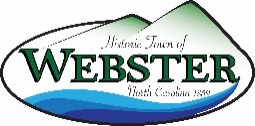 Minutes for April 5, 2017 Board MeetingThe Board of Commissioners for the Town of Webster met for a regularly scheduled meeting 1421 Webster Road. Mayor Tracy Rodes called the meeting to order at 5:23 p.m.MEMBERS PRESENT:  Mayor Tracy Rodes, Commissioner Billie Bryson, Commissioner Allan Grant, Vice-Mayor Danell Moses, Commissioner Larry Phillips, Commissioner Leigh Anne Young.MEMBERS ABSENT: Others Present: Will MorganGeneral meetingApproval of Agenda Mayor Rodes asked to amend the agenda to include two new items in New Business: 1) Police protection discussion; 2) Sidewalk Maintenance Project discussion; and 3) addition of approval for minutes of closed session.MOTION: Commissioner Phillips motioned to approve agenda as amended; Commissioner Young seconded. Motion carried.Approval of Minutes Minutes for the March council meeting were presented for review. MOTION: Commissioner Phillips motioned to approve the minutes as amended; Commissioner Young seconded. Motion carried.Moses presented financial reports. A couple of line items will need attention: Town Hall office expenses, income from other ($250 refund from room rental) was credited back to the expense account from which it came. The fire bill was paid and money is left over. Moses suggests moving money to Miscellaneous. We now need $250 for bonding which could be moved from Misc. We need to move $750 from Miscellaneous to Office. This will leave $300 Miscellaneous. to cover needs through June 30.MOTION: Commissioner Young moved to approve the consent agenda and the line item transfer requests; motion was seconded by Commissioner Phillips. Motion carried.ADMINISTRATIVE REPORTSMayor’s ReportMayor Rodes discussed Town representation at the Southwest Commission RPO TAC meetings based on their rules of excluding an entity from the meetings for failure to attend. Mayor Rodes spoke with Justin Woodard about the WWII Veteran’s monument needing work on the mulch and pebbles. She will recommend to him that mulch be used.The mayor advised the board that she did not write a resolution on SB 94 “Elections Transparency”, which was discussed at the planning meeting. The bill is in committee at this time, and the League of Municipalities has already written a letter opposing the bill. Mayor Rodes offered the board the opportunity to make a resolution to oppose partisan elections for municipal elections.  Mayor Rodes asked for a motion to amend the agenda to add the formulation of a resolution to oppose NC SB 94. The Mayor read the League of Municipalities’ letter to the governor to the board. MOTION: Commissioner Moses moved that a statement to go into the minutes stating the Town of Webster is opposed to Senate Bill 94. Commissioner Phillips seconded. Motion carried.Mayor Rodes advised the board that she will contact the Community Table to set a date for the community volunteer project. She will try to get several dates. It is most likely that the dates will be in the summer after the students are gone.Mayor Rodes invited and encouraged all council members to attend the NC League of Municipalities' Spring Tour on May 2nd, from 5:00-7:00 p.m. at the Motor Company Grill, 86 W. Main St., Franklin, NC. The cost per person for the dinner meeting is $15 and will be paid by the town. Any council members that are interested in going should notify Joyce & she will take care of registering them.Council Member Reports: No reports were given.consent agendaFinancial Report Joyce Pope presented the end-of-month detailed and summary reconciliation reports and the up-to-date budget report for March 2017:Beginning town fund balance per February report:	$147,834.75Cleared expenditures totaled	2,828.62Deposits 	26,034.02Checking cleared balance Macon	$107,266.29Macon CD 12	25,076.78Macon CD 48	37,319.61	Ending Town fund balance	$ 169,6625.68OLD BUSINESSNoneNEW BUSINESSMayor Rodes suggested that we talk another time about the budget issues that were brought up in the planning session. Moses stated that she will write the cover letter to NC Government when we are finished with our budget. DUKE ENERGY CONTRACT: it is time to sign the contract, but Mayor Rodes wants to check with Michele Smith, Attorney before signing. Will Morgan stated that the Town is ‘green lighted’ on the terms of the contract. The contract is for 60 years. MOTION: Commissioner Phillips moved to renew the contract. Commissioner Young seconded. Motion carried. Mayor Rodes will sign the contract.SIDEWALK MAINTENANCE: Commissioner Phillips has a contract for $9750 for the sidewalk repair. Mayor Rodes mentioned that we normally obtain more than one bid for project contracts, but in this case feels comfortable using Brandon Parker because he comes highly recommended by Dan Shaeffer with the Town of Sylva. MOTION: Commissioner Bryson made a motion to accept the contract. Commissioner Moses seconded. Motion carried.LAW ENFORCEMENT: Commissioner Phillips handed out recommendations for hiring a police officer full-time for the Town of Webster. This recommendation was originally submitted to the board on January 3, 2008, and activity in the Town has increased since that time. Phillips has a meeting with the Sheriff next Tuesday at 10am. The officer would be expected to do community policing, help institute a Community Watch Program, and personally meet residents. Commissioner Phillips feels a fulltime officer would increase public awareness and appreciation of the Town Board. Phillips would like a discussion to be placed on the agenda for the next meeting regarding police protection. adjournment:The meeting adjourned at 7:40 p.m. -----------------------------------------				-----------------------------------------Tracy Rodes, Mayor						Joyce Pope, Town Clerk